Wylot z Warszawy 1.Dzień
Spotkanie z pilotem i grupą na lotnisku Chopina w Warszawie. Przelot do Pekinu z możliwą przesiadką.2. DzieńPekin Przylot do Pekinu. Przejazd autokarem na plac Bramy Niebiańskiego Spokoju (Tiananmen), jeden z największych publicznych placów na świecie, na którym znajduje się również Mauzoleum Mao Zedonga i Pomnik Bohaterów Ludowych. Zwiedzanie Świątyni Nieba   – najpiękniejszej pekińskiej świątyni, którą dwa razy w roku odwiedzał cesarz, aby pokłonić się Niebu. Nocleg w Pekinie.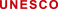 3. DzieńPekin / Wielki Mur Przejazd obok obiektów olimpijskich. Zobaczymy (z zewnątrz) imponującą Kostkę Wodną i majestatyczne Ptasie Gniazdo. W programie wizyta na Wielkim Murze , jednym z najpopularniejszych odcinków, aby nie tylko zobaczyć mur z daleka, ale również samemu na niego wejść. Przejażdżka rikszami po hutongach – najstarszej części Pekinu. Podczas przejażdżki zajrzymy do jednego z tradycyjnych domostw, aby przyjrzeć się bliżej życiu zwykłych mieszkańców Pekinu. Wieczorem kolacja z degustacją kaczki po pekińsku w jednej z najlepszych restauracji specjalizujących się w tej potrawie. Kaczka po pekińsku będzie jednym z wielu dań. Nocleg w Pekinie.
4. DzieńPekin
O poranku lekcja taijiquan (tai chi) – tradycyjnej gimnastyki chińskiej w jednym z parków. Zwiedzanie Pałacu Cesarskiego  , znanego jako Zakazane Miasto. Podczas zwiedzania przejdziemy przez oficjalną, ceremonialną część pałacu m.in. Pawilon Najwyższej Harmonii, ale również mniej oficjalną, aby zobaczyć jak mieszkały cesarzowe i cesarski dwór. Spacer po Wzgórzu Węglowym, skąd rozpościera się widok na Zakazane Miasto i centrum Pekinu. Zwiedzanie Pałacu Letniego   – jednego z największych cesarskich zespołów pałacowo-ogrodowych w Chinach. Podczas spaceru po terenie pałacu zobaczymy Pawilon Życzliwości i Długowieczności, Pawilon Nefrytowych Fal, przejdziemy Długą Galerią, która kryje prawie 14000 unikalnych malowideł, do podnóża Wzgórza Długowieczności, skąd roztacza się piękny widok na Jezioro Kunming, Most Siedemnastu Łuków i nieodległe Pachnące Wzgórza. Wizyta w centrum hodowli pereł, gdzie poznamy sposób hodowli i różnorodność tych klejnotów. Wyjazd nocnym pociągiem do Xi’an (miejsca sypialne).5. DzieńXi’aN Przyjazd do Xi’an w godzinach rannych. Wizyta w Muzeum Prowincji Shaanxi, w którym zgromadzono ponad 370 000 eksponatów dotyczących kultury i cywilizacji na terenach Shaanxi, m.in. piękne przykłady porcelany sancai. Oglądanie Wielkiej Pagody Dzikiej Gęsi wzniesionej w VII w. – symbolu miasta – oraz wizyta w niewielkiej galerii, gdzie zapoznamy się ze słynnym malarstwem krajobrazowym i chińskim zodiakiem. Oglądanie Wieży Bębnów i Dzwonów. Wizyta w dzielnicy muzułmańskiej, gdzie sprzedawane są pamiątki i lokalne przysmaki takie jak: chińska chałwa, chlebki naan i owoce żożoby i w pochodzącym z XIV w. Wielkim Meczecie – miejscach przenikania się kultury islamu i tradycji chińskiej. Uroczysta kolacja: bankiet pierożkowy – degustacja kilkunastu rodzajów pierogów chińskich. Wieczorem przedstawienie „Muzyka i taniec z czasów dynastii Tang” – unikalne w skali Chin przedstawienie z udziałem śpiewaków i tancerzy. Nocleg w Xi’an.6. DzieńXi’an / Armia TerakotowaPrzejazd do muzeum Armii Terakotowej  , pochodzącej z III w. p.n.e. Poznamy historię Qin Shihuangdi i największej archeologicznej tajemnicy Chin – Mauzoleum Pierwszego Cesarza oraz zwiedzimy zakład, gdzie wykonuje się kopie żołnierzy armii terakotowej. Wyjazd nocnym pociągiem do Szanghaju (miejsca sypialne).7.DzieńSzanghaj   Przyjazd do Szanghaju w godzinach przedpołudniowych. Wizyta w założonym w XVI w. ogrodzie Yu, gdzie dowiemy się jak Chińczycy chronili się przed złymi mocami i poznamy cztery skarby kaligrafa chińskiego. Spacer po pobliskim miasteczku handlowym Yu​yuan, zwanym starym miastem. Czas wolny na zanurzenie się w setki stoisk m.in. ze znanym chińskim przysmakiem chou doufu („śmierdzące tofu”), zakupy herbaty, biżuterii czy pamiątek z okresu Wielkiego Marszu. Wizyta na głównym placu Szanghaju – placu Ludowym, który niegdyś pozostawał terenem wyścigów konnych. Przystanek na placu będzie również okazją, aby obejrzeć z zewnątrz unikalny budynek miejskiego ratusza a także Centrum Planowania Miasta, gdzie powstają niezwykłe wizje architektoniczne rozbudowy Szanghaju. Zwiedzanie Muzeum Szanghajskiego, posiadającego jedną z najlepszych kolekcji sztuki w Chinach. Czas wolny w muzeum pozwoli wybrać najbardziej nas interesujący dział tematyczny z kilku dostępnych (stroje mniejszości, kolekcja brązów, monet, malarstwa i kaligrafii oraz rzeźby). Przechadzka po bulwarze nad rzeką Huangpu – słynnym Bundzie, podczas której (jeśli będzie taka możliwość) zajrzymy do wnętrza najpiękniejszego niegdyś budynku w Azji, wybudowanego w 1921 r. banku Hongkongu i Szanghaju. Spacer po kolorowej i pełnej życia ulicy Nankińskiej. Wieczorem występ akrobatów chińskich, którzy pokazywanymi przez siebie sztuczkami zdają się zaprzeczać prawom grawitacji. Nocleg w Szanghaju.8.DzieńSzanghaj / ZhujiajiaoPrzejazd do położonej na wodzie, liczącej 900 lat historii i przepojonej klimatem dawnych Chin miejscowości Zhujiajiao. Spacer wzdłuż przecinających miasteczko kanałów połączonych łukowatymi mostkami pozwoli nam „cofnąć czas” do ery panowania dynastii Ming i Qing. Rejs łódką po kanałach, podczas którego spojrzymy na miasteczko z innej perspektywy. Powrót do Szanghaju. Wizyta w dzielnicy Pudong, która stała się wizytówką miasta i dowodem potęgi ekonomicznej Chin. Aby podziwiać panoramę Szanghaju wjedziemy windą na taras widokowy wieży telewizyjnej „Perła Orientu” lub majestatycznego budynku Jinmao. Czas wolny, który można przeznaczyć na spacery i zakupy w słynnych szanghajskich pasażach handlowych, ulicy Nankińskiej, Huaihai czy Syczuańskiej oraz na relaks w dzielnicy kawiarni i pubów – Xintiandi – dawnej koncesji francuskiej. Kolacja pożegnalna, podczas której spróbujemy dań kuchni szanghajskiej. Nocleg w Szanghaju.9. DzieńWylot z Chin   Transfer na lotnisko. Przelot do Warszawy z możliwą przesiadką. Uwaga:W przypadku przelotu bezpośredniego liniami LOT program zostanie zmodyfikowany. 
8 dnia wycieczki będzie przejazd  szybkim  pociągiem  z Szanghaju  do  Pekinu i nocleg w Pekinie PUBLIKACJA I KOPIOWANIE PROGRAMÓW WYCIECZEK, TREŚCI INFORMACJI PRAKTYCZNYCH ZAMIESZCZONYCH NA STRONIE WWW.CTPOLAND.COM.PL W CAŁOŚCI LUB W CZĘŚCI, BEZ WYRAŹNEJ, PISEMNEJ ZGODY BIURA JEST ZABRONIONE.